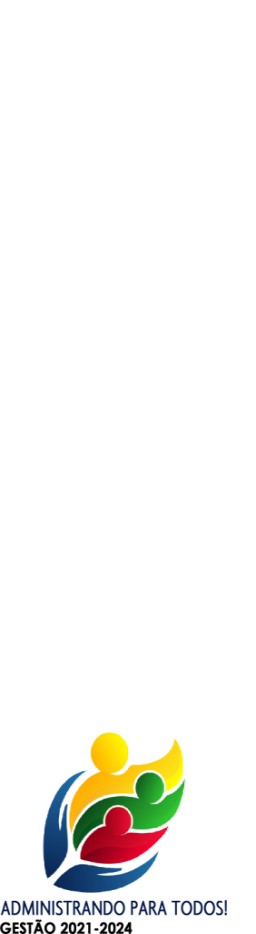 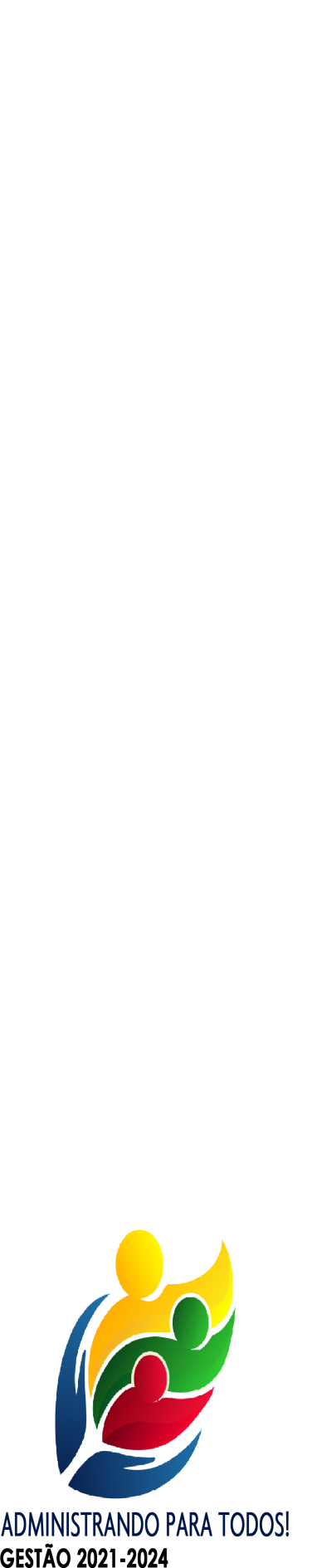 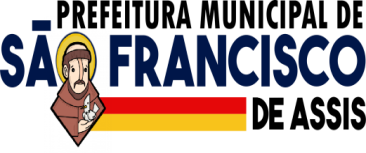 AVISO DE DISPENSAMunicípio de São Francisco de AssisDispensa de Licitação nº 111/24    Processo Administrativo: 142 /2024Tipo de Julgamento: MENOR PREÇO POR ITEMA Prefeitura Municipal de São Francisco de Assis, conforme autorização expedida pelo Sr. Prefeito, em CONFORMIDADE COM A LEI FEDERAL 14.133 DE 2021, torna pública a abertura de Dispensa de licitação, tendo a finalidade de Contratação de empresa especializada na prestação de serviço de carga de gases medicinais,em cilindros de ferro e alumínio com reposições periódicas devidamente envasados em conformidade com as normas da ANVISA e de segurança (ABNT).                                OBJETO DA CONTRATAÇÃO:       O Objeto da presente Dispensa é a escolha da proposta mais vantajosa à Administração Pública, evitar contratações com sobre preço, incentivar a justa competição,A contratação será dividida em item, conforme tabela constante abaixo.O critério de julgamento adotado será o menor preço, observadas as exigências contidas neste Aviso de Dispensa e seus anexos quanto às especificações do objeto.2-HABILITAÇÃO2.1- Os documentos a serem exigidos para fins de habilitação constam no ANEXO 1 DOCUMENTAÇÃO EXIGIDA PARA HABILITAÇÃO deste aviso e serão solicitados do fornecedor mais bem classificado da fase de apresentação da proposta, por e-mail, em momento posterior ao julgamento das propostas.    2.1.1- Os documentos de habilitação deverão ser enviados através do e- mail compras@saofranciscodeassis.rs.gov.br, nos termos do subitem 2.1.                                                                                                    2.2- Como condição prévia ao exame de habilitação do fornecedor detentor da proposta classificada em primeiro lugar a empresa não poderá estar:    a) incluída no Cadastro de Fornecedores inadimplentes com o Município de São Francisco de Assis.2.3- Havendo a necessidade de envio de documentos da habilitação complementares, necessários à confirmação daqueles exigidos neste Aviso de Dispensa e já apresentados, o fornecedor será convocado a encaminhá-los, através do e-mail, após solicitação da Administração, sob pena de inabilitação.2.4- Na hipótese de o fornecedor não atender às exigências para a habilitação, o órgão ou entidade examinará a proposta subsequente e assim sucessivamente, na ordem de classificação, até a apuração de uma proposta que atenda às especificações do objeto e as condições de habilitação.– Das propostas– Deverão ser encaminhadas ao E-mail  :compras@saofranciscodeassis.rs.gov.br. até a data definida neste Edital.- O julgamento das propostas pelo critério tipo MENOR PREÇO POR ITEM.- O prazo de validade da proposta comercial não poderá ser inferior a 30 dias consecutivos.           Paulo Renato Cortelini              Prefeito MunicipalSão Francisco de Assis - RS,  08  de MAIO de 2024.ANEXO I      DOCUMENTAÇÃO EXIGIDA PARA HABILITAÇÃO        1 -REGULARIDADE FISCAL, SOCIAL E TRABALHISTAProva de inscrição no cadastro nacional de pessoas jurídicas ou no cadastro de pessoas físicas, conforme o caso;Prova de regularidade fiscal perante a fazenda nacional, mediante apresentação de certidão expedida conjuntamente pela secretaria da Receita Federal do Brasil (RFB) e pela procuradoria-Geral da fazenda Nacional (PGFN), referente a todos os créditos tributários federais e à Dívida da União (DAU) por elas administrados, inclusive aqueles relativos à seguridade social, nos termos da portaria conjunta nº 1.751, de 02/10/2014, do secretário da receita federal do Brasil e da procuradora-geral da fazenda nacional;Prova de regularidade com o Fundo de Garantia do tempo de Serviço (FGTS); Prova de inexistência de débitos inadimplidos perante a justiça do trabalho, mediante a apresentação de certidão negativa ou positiva com efeito de negativa, nos termos do título vii-a da consolidação das leis do trabalho, aprovada pelo decreto-lei nº 5.452, de 1º de maio de 1943.Certidão Negativa de Débitos Municipais – Documento para comprovar que a Pessoa Física, Jurídica, Imóvel ou Empresa não possuem débitos junto ao órgão público Municipal.Certidão Negativa Estadual – Documento que comprova e atesta que determinada pessoa física ou jurídica está em dia com as suas obrigações fiscais perante a Secretaria da  Fazenda, ou seja, perante o governo estadual.  Atestado de Capacidade Técnica em caso de obras ou serviços de engenhar.Item                     Descrição  UnidQuantValor Unitário em R$Valor total em R$   1CARGA DE OXIGÊNIO MEDICINAL EM CILINDRO DE 1 M³	Unid   50    2CARGA DE OXIGÊNIO MEDICINAL EM CILINDRO DE 3 M³Unid150